Santiago, 30 de Mayo 2018 CARTA DE PATROCINIOPresentada la iniciativa: “Modificación a la ley 20.422: Obligatoriedad de proyectos de integración en entidades de educación media y superior”, a cargo del equipo de estudiantes “Alquimia Política” del Colegio Terraustral Oeste de Maipú al Torneo Delibera 2018, organizado por la Biblioteca del Congreso Nacional, yo Gonzalo Winter, Diputado de la República por el Distrito 10, manifiesto mi patrocinio a dicha iniciativa, ya que, es una materia que compete a gran cantidad de ciudadanos de nuestro país. Otorgo mi apoyo, en virtud de que este tipo de instancias son una excelente oportunidad para que los jóvenes puedan tener un acercamiento a las problemáticas de su entorno, permitiendo una sólida formación ciudadana.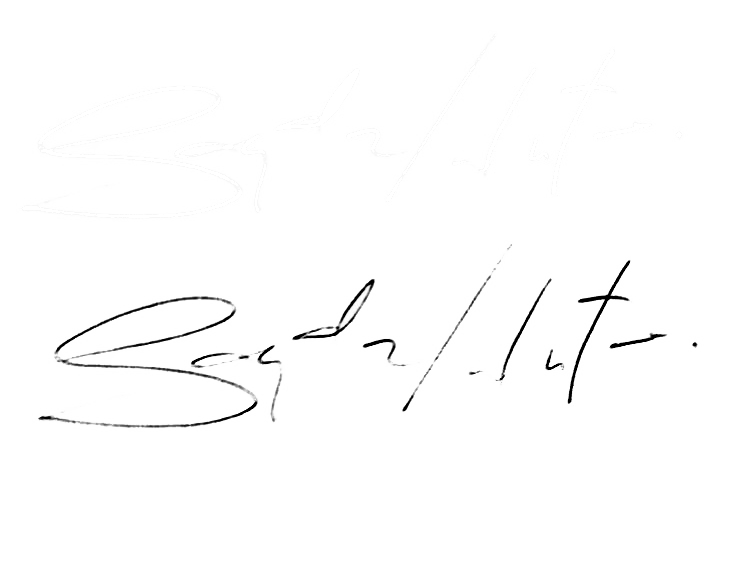 Gonzalo Winter EtcheberryDiputado de la República